 БАШҠОРТОСТАН РЕСПУБЛИКАҺЫның                                                                            совет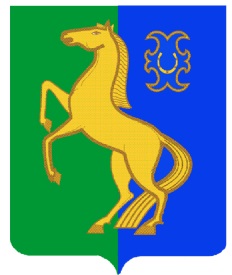 ЙƏРМƏКƏЙ районы                                                                     сельского поселениямуниципаль РАЙОНЫның                                                          Усман-Ташлинский СЕЛЬСОВЕТ уҫман-ташлы АУЫЛ СОВЕТЫ                                                             МУНИЦИПАЛЬНОГО РАЙОНА            ауыл БИЛƏмƏҺе                                                                                    ЕрмекеевскиЙ район                   советы                                                                                        РЕСПУБЛИкИ БАШКОРТОСТАН       КАРАР                                          № 8.8                           РЕШЕНИЕ09 март  2017 й.		                                                        09  марта  2017 г. О признании утратившим силу решение Совета сельского поселения Усман-Ташлинский  сельсовет муниципального района Ермекеевский район Республики Башкортостан от 24.07.2015 года № 266 «Об  утверждении Соглашения о взаимодействии Администрации муниципального района Ермекеевский район Республики Башкортостан с Администрацией сельского поселения Усман-Ташлинский сельсовет муниципального района Ермекеевский район Республики Башкортостан по вопросам управления земельными участками, государственная собственность на которые не разграничена, расположенными на территории сельского поселения» В соответствии с Гражданским кодексом Российской Федерации, ст. 3.3 Федерального закона от 25.10.2001 года №137-ФЗ «О введении в действие Земельного кодекса Российской Федерации», Федеральным законом от 06 октября 2003 года №131-ФЗ «Об общих принципах организации местного самоуправления  в Российской Федерации», Законом Республики Башкортостан от 05.01.2014 года № 59-з «О регулировании земельных отношений в Республики Башкортостан», Совет сельского поселения Усман-Ташлинский сельсовет муниципального района Ермекеевский район Республики Башкортостан решил:1. Признать утратившим силу решение Совета сельского поселения Усман-Ташлинский сельсовет муниципального района Ермекеевский район Республики Башкортостан от 24.07.2015 года № 266   «Об  утверждении Соглашения о взаимодействии Администрации муниципального района Ермекеевский район Республики Башкортостан с Администрацией сельского поселения Усман-Ташлинский сельсовет муниципального района Ермекеевский район Республики Башкортостан по вопросам управления земельными участками, государственная собственность на которые не разграничена, расположенными на территории сельского поселения». 2. Утвердить Соглашение о расторжении соглашения о взаимодействии Администрации муниципального района Ермекеевский район Республики Башкортостан с Администрацией сельского поселения Усман-Ташлинский сельсовет муниципального района Ермекеевский район Республики Башкортостан по вопросам управления земельными участками, государственная собственность на которые не разграничена, расположенными на территории сельского поселения3. Контроль за исполнением настоящего решения  возложить на постоянную комиссию Совета  по бюджету, налогам , вопросам муниципальной собственности и по развитию  предпринимательства, земельным вопросам. 4. Настоящее решение вступает в силу с 01 января 2017 года.Глава сельского поселения                              Р.Ф.Хантимерова                     		                                                                       		         № 8/8      от « 08 »  февраля  2017 г.                                          от  « 09 »  марта  2017 г.СОГЛАШЕНИЕ о расторжении соглашения о взаимодействии Администрации муниципального района Ермекеевский район Республики Башкортостан с Администрацией сельского поселения Усман-Ташлинский сельсовет муниципального района Ермекеевский район Республики Башкортостан по вопросам управления земельными участками, государственная собственность на которые не разграничена, расположенными на территории сельского поселения            Администрация сельского поселения Усман-Ташлинский сельсовет муниципального района Ермекеевский район Республики Башкортостан, в лице главы  сельского поселения Хантимеровой Раушании Фаритовны,  действующего на основании Устава сельского поселения Усман-Ташлинский сельсовет муниципального района Ермекеевский район Республики Башкортостан, с одной стороны, и Администрация муниципального района Ермекеевский район Республики Башкортостан,  в лице главы Администрации муниципального района Ермекеевский район Республики Башкортостан Райманова Ильшата Амировича, действующего на основании Устава муниципального района Ермекеевский район Республики Башкортостан, с другой стороны, совместно именуемые «Стороны», заключили Соглашение о нижеследующем:1. Стороны пришли к взаимному соглашению о расторжении соглашения о взаимодействии Администрации муниципального района Ермекеевский район Республики Башкортостан с Администрацией сельского поселения Усман-Ташлинский сельсовет муниципального района Ермекеевский район Республики Башкортостан по вопросам управления земельными участками, государственная собственность на которые не разграничена, расположенными на территории сельского поселения.2. Все обязательства Сторон по соглашению прекращаются с момента его расторжения.3. Настоящее соглашение составлено в двух экземплярах, имеющих равную юридическую силу, из которых первый экземпляр передается в поселение, второй экземпляр - администрацию района.Настоящее соглашение вступает в силу со дня подписания.  	Подписи сторонУтверждено Решением Советамуниципального района Ермекеевский районРеспублики Башкортостан№ 4/7               Утверждено      Решением Совета      сельского поселения        Усман-Ташлинский сельсовет       муниципального района       Ермекеевский район     Республики БашкортостанГлава сельского поселенияУсман-Ташлинский сельсоветмуниципального района Ермекеевский районРеспублики Башкортостан____________Р.Ф.Хантимерова             (Подпись)Дата «____»____________2017 года М.П.                    Глава  Администрациимуниципального района Ермекеевский районРеспублики Башкортостан   ______________ И.А. Райманов                  (Подпись)Дата «____»____________2017 года М.П.